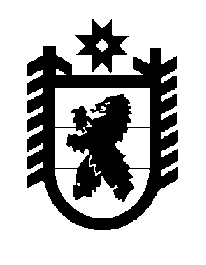 Российская Федерация Республика Карелия    ПРАВИТЕЛЬСТВО РЕСПУБЛИКИ КАРЕЛИЯРАСПОРЯЖЕНИЕот  3 апреля 2018 года № 267р-Пг. Петрозаводск В соответствии со статьей 9, пунктом 2 части 1 статьи 26 Градостроительного кодекса Российской Федерации, статьями 13 и 15 Федерального закона от 21 декабря 2004 года   № 172-ФЗ «О переводе земель или земельных участков из одной категории в другую»,                             на основании ходатайства государственного казенного учреждения Республики Карелия «Управление земельными ресурсами» осуществить перевод земельного участка с кадастровым номером 10:20:0015513:331,  площадью 1500 кв. м (адрес: Республика Карелия,  Прионежский район,  район м. Маткачи), из состава земель запаса в земли сельскохозяйственного назначения.
           Глава Республики Карелия                                                              А.О. Парфенчиков